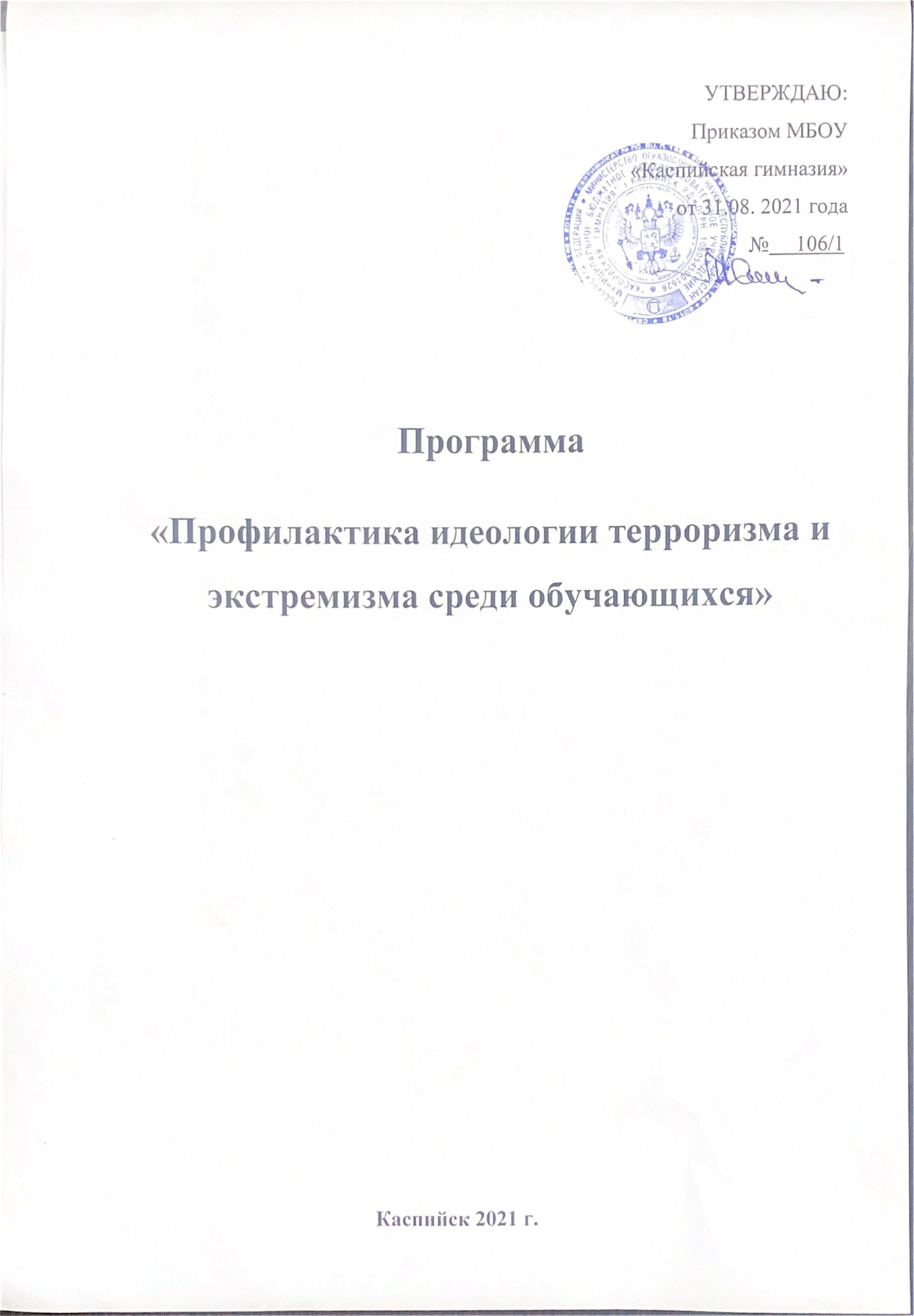 УТВЕРЖДАЮ:Приказом МБОУ «Каспийская гимназия»от 31.08. 2021 года                              №     106/1        Программа«Профилактика идеологии терроризма и экстремизма среди обучающихся»Каспийск 2021 г.Паспорт программы «Профилактика идеологии терроризма и экстремизма среди обучающихся»Наименование Программы:«Профилактика идеологии терроризма и экстремизма среди обучающихся»Разработчики Программы:Магомедов М.С. - директор МБОУ «Каспийская гимназия»Гамзатова И.Р. - зам. директора по ВР Сагитова А.М.-  зам. директора по УВРГасанова З.С.  – педагог-психолог Цели Программы:	- организация деятельности, направленной на профилактику идеологии терроризма и экстремизма среди обучающихся;- формирование идей мира и взаимоуважения на основе ценностей многонационального российского общества, общероссийской гражданской идентичности, а также соблюдения прав и свобод человека;- организация эффективной системы мер, направленной на предупреждение угроз экстремистских и террористических проявлений в образовательной организации. Задачи Программы:	- проведение комплекса мер, направленных на достижения целей программы;- формирование среди обучающихся антитеррористического сознания и активной гражданской позиции;- предупреждение вовлечения в террористическую деятельность лиц, подверженных воздействию идеологии терроризма, а также подпавших под ее влияние;- предупреждение использования религиозного фактора в распространении идеологии терроризма;- вовлечение обучающихся в дополнительное образование и молодежные общественные организации; - привлечение волонтёрских движений к реализации мероприятий по противодействию идеологии терроризма и экстремизма;- совершенствование кадрового обеспечения противодействия идеологии терроризма (повышение квалификации и обмен опытом);- осуществление взаимодействия с родителями обучающихся по вопросам профилактики идеологии терроризма и экстремизма;- привлечение институтов гражданского общества к участию в работе по профилактике идеологии терроризма и экстремизма;- совершенствование информационно-пропагандистских мер, направленных на противодействия идеологии терроризма;- организация на официальном сайте образовательной организации, а также в акаунтах социальных сетей информационного сопровождения деятельности образовательной организации по профилактике идеологии терроризма и экстремизма. Этапы и сроки реализации Программы:	Программа реализуется в один этап, в течение 2021 года.Источники финансирования:	внебюджетные источникиОжидаемые результаты реализации Программы:- защищенность обучающихся образовательной организации от распространения идеологии терроризма;-  повышение уровня компетентности обучающихся образовательного учреждения в отношении норм законодательства Российской Федерации, устанавливающих ответственность за участие и содействие в экстремисткой и террористической деятельности; - обеспечение информационной открытости деятельности образовательной организации, направленной на усиление борьбы с проявлениями терроризма и экстремизма;- увеличение доли обучающихся, участвующих в мероприятиях, направленных на профилактику идеологии терроризма и экстремизма; - увеличение доли обучающихся вовлеченных в дополнительное образование и молодежные общественные организации;Характеристика проблемы, на решение которой направлена Программа:В настоящее время проблема терроризма и экстремизма остается одной из самых серьезных как на международном уровне, так и на уровне Российской Федерации, а борьба с террористическими и экстремистскими проявлениями входит в число приоритетных задач, стоящих пред обществом. Не смотря на сохранение стабильной обстановки в республике и позитивные результаты борьбы с экстремисткими проявлениями, продолжает сохраняться угроза безопасности населению.В условиях развития современного общества особое внимание требует профилактика идеологии терроризма и экстремизма в молодежной среде, в том числе среди обучающихся образовательных организаций. Это обусловлено в первую очередь тем, что молодежь является особой социальной группой, которая в условиях происходящих трансформаций чаще всего оказывается наиболее уязвимой с экономической и социальной точки зрения. В данной связи очевидна необходимость постоянной активной разъяснительной работы среди молодежи, в том числе в образовательных организациях с привлечением представителей государственнной власти, органов правоохранительного блока, авторитетных деятелей общественных и религиозных организаций, а также средств массовой информации.  Анализработы по профилактике идеологии терроризма в МБОУ «Каспийская гимназия» в 2020-2021 уч. году.          Одним из важнейших направлений профилактической работы гимназии является профилактика экстремизма и терроризма среди учащихся. В МБОУ «Каспийская гимназия» ведётся систематическая работа по этому направлению. Во  2020-2021 уч.году   в гимназии проводилась работа по профилактикеэкстремизма и терроризма по разным направлениям:Организовано дежурство администрации гимназии, учителей, которое обеспечивает безопасное пребывание людей в здании школы, постоянный контроль за территорией школы и прилегающей местности;Разработан план проведения антитеррористических мероприятий;Имеется паспорт безопасности;Разработаны планы и схемы эвакуации персонала и людей при угрозе возникновения и совершенном террористическом акте;Разработаны должностные инструкции.         Обучение обучающихся проводилась согласно календарно – тематического плана:«правила поведения в ситуациях криминогенного характера и при угрозе террористического акта»;систематически проводится инструктаж  персонала, который фиксируется в книгах инструктажа;разработаны инструкции по действию при угрозе террористического акта для педагогического состава школы;проведены занятия с обучающимися  на тему: « Экстремизм, его источники и последствия»;проведены личные беседы с обучающимися по поводу выявления экстремистских наклонностей, агрессивности, воспитания толерантного поведения;  активная работа велась на классных часах, внеклассных мероприятиях. Основные мероприятия, проведенные в школе  по борьбе с терроризмом и противодействию экстремизму.Работа с педагогическим коллективом:В августе 2020 года работники гимназии прошли инструктаж по противодействию терроризму. Проведена беседа с сотрудниками школы  на тему:  «Антитеррористическая безопасность образовательного учреждения». Администрацией и педагогами школы  изучены нормативные документы по противодействию экстремизму и терроризму.Сторожа  ежедневно обеспечивали круглосуточную охрану и контроль тревожной кнопкой-вызовом, ежедневно обходили все здание школы. В школе  действует усиленный пропускной режим. Сторож ежедневно осматривает ограждения, ворота, калитки, запасные выходы, замки на предмет их целостности и исправности. Дежурные осуществляют контроль за пребыванием посторонних лиц на территории и в здании,  наблюдают за автотранспортом, припаркованном в непосредственной близости у ограждения школы.Каждый месяц заместителем директора по ВР обновлялся  график дежурства Администрации, педагогического персонала. В течение года классные руководители распространяли памятки и инструкции по противодействию экстремизму и терроризму. Мероприятия с педагогическим коллективом, работниками гимназии:Усиление пропускного режимаРаспространение памяток, методических инструкций по противодействию экстремизма, терроризма.Инструктаж учителей по теме «План действий против террора и диверсий»Разработан комплекс дополнительных мер направленных на предупреждение распространение террористических и экстремистских идей среди молодёжи.Учащиеся вовлекаются во внеурочную деятельность, классные и общешкольные мероприятия. Работа в кружках и секциях ведётся согласно расписанию. В содержание учебных предметов включены (обществознание, история и др.) темы по профилактике экстремистских проявлений, формированию законопослушного толерантного поведения обучающихся.В целях профилактики экстремизма и терроризма в МБОУ «Каспийская гимназия» проведены следующие профилактические мероприятия:Классные часы с  обучающимися 1-11 классов на тему: «Жизнь без терроризма»  - 5-6 классы.;«Мы против терроризма»  - 7- 8 кл.;«Терроризм – главная угроза человечества » - 9-11кл.«Дети Дагестана против террора и насилия». «Горжусь тобой, мой славный народ Дагестана»  Акция «Память». Конкурс рисунков на асфальте «Пусть всегда будет МИР!»Декада по воспитанию толерантности обучающихся «Я, ты, он, она – вместе дружная семья»Просмотр фильмов с обсуждением «Обыкновенный фашизм», «Список Шиндлера.Классные часы, посвящённые солдатам ВОВ разных национальностей «Связанные одной целью…»Активисты РДШ и юнармейцы Каспийской гимназии приняли участие в акции «Мы помним» возложение цветов к памятникам жертв террора.С целью донести до учащихся насколько опасными являются террористические акты, формирования представления о мерах предосторожности и возможных последствиях их нарушения, о способах защиты от террористов в фойе гимназии была организованна выставка детских рисунков.	В своих работах учащиеся показали отношение к терроризму и его проявлению     Учителя истории и обществознания   провёли  беседу с учащимися  9 - 11х классов на тему: «Профилактика экстремизма и терроризма и других асоциальных проявлений».          Цель проведения бесед: формирование у молодёжи устойчивого неприятия идеологии терроризма и экстремизма и другим антиобщественных организаций.    Руководитель отдела  просвещения Муфтията РД по г. Каспийск  Магомедов М.М. провел беседу с учащимися 8-9 классов на тему  «Экстремизм: сущность, понятие, характерные черты. Опасность экстремизма»Инспектор ОПДН Исрапилов А.В. посетил классные часы 10-11 классах , отметил что дети особенно подростки, со свойственным им максимализмом и эмоциональностью, могут оказаться втянутыми в сообщества, ведущие деструктивную деятельность. Рассказал об ответственности за противоправные действия.Проведены уроки мужества с 5 по 11 классы. «День Неизвестного солдата», «Битва под Москвой», «День Героев Отечества». Радиолинейка памяти погибшим при взрыве «Трагедия в Каспийске 16 ноября». Конкурс тематических стенгазет о культурных традициях народов, проживающих в России.Круглый стол по воспитанию толерантности «Добра и зла житейские примеры» совместно с  педагогом – психологом. – 5-6 классы. ВКС – психологическая конференция «Толерантность – дорога к миру» 10-11 классы.Уроки ОБЖ по теме «изучение закона РФ «О противодействие экстремистской деятельности»ВКС  с соц. педагогом «Лекция по профилактике экстремизма и правонарушений среди обучающихся в сфере межнациональных отношений»Проводимые мероприятия по предупреждению террористической и   экстремистской деятельности, способствовали сплочению классных коллективов и укреплению нравственного климата в них.Мероприятия с родителями:Проведение родительских всеобучей по теме: «Противодействие экстремизму»Распространение памяток по обеспечению безопасности детей.Мониторинг занятости детей в сети ИнтернетПриведенные выше обстоятельства обусловили необходимость разработки настоящей программы для решений проблем распространения идеологии терроризма и экстремизма среди обучающихся системными методами.Нормативно-правовые документы, регламентирующие деятельность образовательного учреждения по профилактике идеологии терроризма и экстремизма:- федеральный закон РФ от 25.07.2002 г. № 114–ФЗ «О противодействии экстремистской деятельности»;- федеральный закон РФ от 06.03.2006 г. № 35–ФЗ «О противодействии терроризму»; - «Стратегия противодействия экстремизму в Российской Федерации до 2025 года», утвержденная Указом Президента Российской Федерации № 344                  от 29 мая 2020 г.; - государственная программа Республики Дагестан «Комплексная программа противодействия идеологии терроризма в Республике Дагестан», утверждённая постановлением Правительства Республики Дагестан                     от 25 декабря 2020 г. № 284;- Комплексный план противодействия идеологии терроризма в Российской Федерации на 2019-2023 годы в Республике Дагестан на 2021 год, утвержденный Министерством информатизации, связи и массовых коммуникаций Республики Дагестан от 22 декабря 2020 г.;- подпрограмма «Профилактика и противодействие проявлением идеологии экстремизма в Республике Дагестан» государственной программы Республики Дагестан «Обеспечение общественного порядка и противодействие преступности в Республике Дагестан», утвержденная постановлением Правительства Республики Дагестан от 22.12.2014 года          № 659;   - приказ Министерства образования и науки Республики Дагестан «Об утверждении Плана мероприятий Минобрнауки РД по реализации в 2021 году государственной программы Республики Дагестан «Комплексная программа противодействия идеологии терроризма в Республике Дагестан», утвержденной постановлением Правительства Республики Дагестан от 25 декабря 2020 г. № 284, и Плана мероприятий («дорожная карта») Минобрнауки РД по реализации в 2021 году Перечня мероприятий государственной программы Республики Дагестан «Комплексная программа противодействия идеологии терроризма в Республике Дагестан», утверждённой постановлением Правительства Республики Дагестан от 25 декабря 2020 г. № 284;- приказ Министерства образования и науки Республики Дагестан от                      28.12.2020 г. № 2723-08/20 «Об утверждении Плана мероприятий Министерства образования и науки Республики Дагестан по реализации в 2021 году Плана мероприятий по реализации Комплексного плана противодействия идеологии терроризма в Российской Федерации на 2019-2023 годы в Республике Дагестан на 2021 год»;- приказ Министерства образования и науки Республики Дагестан «Об утверждении планов мероприятий по реализации Минобрнауки РД в 2020 – 2022 гг. подпрограммы «Профилактика и противодействие проявлениям экстремизма в Республике Дагестан» государственной программы Республики Дагестан «Обеспечение общественного порядка и противодействие преступности в Республике Дагестан», утвержденной постановлением Правительства Республики Дагестан от 22 декабря 2014 г.  № 659»- план мероприятий МО по профилактике идеологии терроризма и экстремизма.